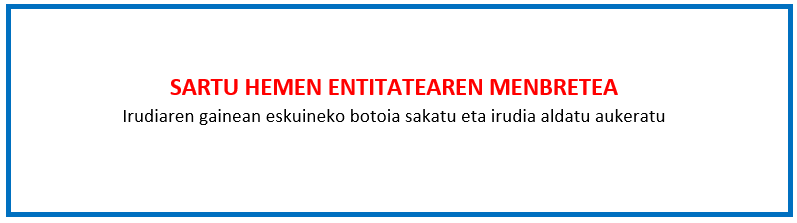 EGITASMOA ABIATZEAREN ADIERAZPENA – ORDAINKETA ESKAERA (AURRERAKINA)“Enpresak sortzeko eta garatzeko prozesua sustatzeko programa” 2022ko deialdiaSinadura eta entitatearen ZigiluaDeklaratzaileaDeklaratzaileaDeklaratzaileaNAKarguaEntitateaEntitateaIFZEgitasmoaren izenaEgitasmoaren izenaEgitasmoaren izenaEgitasmoaren izenaEGIAZTATZEN DUT “Enpresak sortzeko eta garatzeko prozesua sustatzeko programaren”–ren 2022ko laguntza deialdiaren barruan entitate honek onartua duen egitasmo honen egoera ondorengoa dela:BAIEgitasmoa aurrera eramateko finantzaketa beharra.AbiatuaJarraipen txostena(Aplikatibo informatikoan osatua)Bestelako laguntzen AITORPENA(Aplikatibo informatikoan)BAIBAIBAIHortaz, Gipuzkoako Foru Aldunditik jasotako ebazpenari jarraituz, egitasmo honi dagokion DIRULAGUNTZAREN ORDAINKETA (AURRERAKINA)  eskatzen dut.Lekua eta data